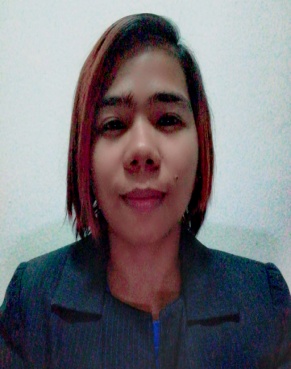 ABEGAIL ABEGAIL.336678@2freemail.com  CAREER OBJECTIVE:To continue my career with an organization that will utilize my skills to benefit mutual growth and success.WORKING EXPERIENCE:Company:  Commcube Services	Data Encoder Staff Imus, Cavite PhilippinesNovember 23, 2014 – November 23, 2016Enters customer and account data by inputting alphabetic and numeric information on keyboard or optical scanner according to screen format.Maintains data entry requirements by following data program techniques and procedures.Secures information by completing data base backups.Maintains customer confidence and protects operations by keeping information confidential.Responsible for storing and filing completed information and maintaining records of work tasks and completed documents.Relays information to supervisors and other employees through in-person contact or via telephone and email communications. Contributes to team effort by accomplishing related results as needed.Company: Tareeq Al MoktasabReceptionist / Ticketing Staff Dubai United Arab EmiratesJanuary 04, 2014 – August 20, 2014Welcomes visitors by greeting them, in person or on the telephone; answering or referring respond on their inquiries.Directs visitors by maintaining employee and department directories, giving instructions.Maintains security by following procedures; monitoring logbook; issuing visitor badges.Maintains safe and clean reception area by complying with procedures, rules, and regulations.Accept tickets from passengers in airports.Make sure that the name on the ticket matches the name on a passenger's identification, and report any suspicious behavior. In some cases, they help passengers check baggage, issue boarding passes, and ensure that passengers board transportation in an orderly manner.Company: SPI GlobalContent AnalystParañaque, City Philippines September 04, 2012 – January 03, 2013Examines the articles/files/production materials and applies various methods of content processing.Mark-up language checking, pre-editing, proofreading, and issue correction.In constant adherence to the productivity and accuracy standards set by the division and the clients.Company: Monark Custom Brokerage CorporationData Encoder StaffBrgy. San Dionisio, Parañaque, City May 26, 2011- May 30, 2012Maintain logs of activities and completed tasksEnsuring data is backed up on a regular basis.Correct data entry errors and store documents in the correct locations. Logging customer/employee queries.Answering and routing phone calls, sending emails and distributing mail.COMPETENCIES AND SKILLS:Computer Literate (Microsoft Word & Microsoft Excel)Configuring Internet Connections, E-mail and Web browsers.Basic Troubleshooting (Hardware & Software)Good commutation skillsFast LearnerEDUCATIONAL ATTAINMENT:College/Tertiary	Bachelor of Science in Information Technology 	St. Dominic College of Asia (SDCA)	Bacoor, Cavite 2012H.S/Secondary	Emiliano TriaTirona Memorial National High School (E.T.T.M.N.H.S)	Kawit, Cavite2006Primary	Imus Pilot Elementary School (IPES)Imus, Cavite 2001PERSONAL DATA:	Nickname 	:	AbieDate of birth	:	November 30, 1989	Age		:	27years old	Civil Status	:	Single	Nationality	:	Filipino	Religion	:	Roman Catholic              Visa Status      :           Visit VisaI hereby certify that the above information is true and correct to the best of my knowledge and have made in good faith.